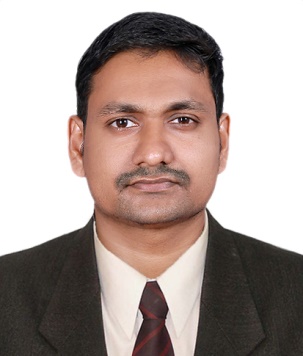 PROFILEI’m an adaptable and innovative qualified Mechanical Engineer with over 3 years of experience in product design and development, project management, and quality assurance. Skilled in inspection, welding techniques and document handling with a strong understanding of engineering mechanics, principles, and materials. Seeking a challenging and professional environment, where I could make significant contribution towards the growth of the company.PROFESSIONAL EXPERIENCE NATIONAL ENGINEERING INSTITUTE (June 2017 to March 2018)As a mechanical instructor, my responsibilities includeGiving professional training for the candidates with different types of welding equipment like Arc welding, oxy acetylene welding, mig welding, tig welding, central ac system, HVAC and MEP systems. Conduct weekly evaluation and preparing the performance report for the candidates. Submit monthly report to the superiors via internal mail system.OLIVER VALVES INDIA Pvt Ltd, COIMBATORE (June 2016 to May 2017) As a mechanical engineer, my responsibilities include Inspecting, repairing and maintaining a variety of valves include Gate Valve, Butterfly Valve and Globe Valve. Preparing and maintaining documents related to the inspection and repairing of the valves. 
Check Quality of the finished products before its dispatch according to the pre-prepared checklist. 
Apply new standards for the quality inspection as the feedback from the customers.EVERON CASTINGS Pvt Ltd, COIMBATORE, INDIA (July 2011 to April 2013)As a Component In charge cum Quality instructor, my responsibilities includeResponsible for the quantity that processed completely in Out Sourcing with nearly of 10 operationsResponsible for solving customer problems and giving satisfied information about products.Responsible for solving customer problems and giving detailed information about products.Apply new quantity management techniques to reorganize dispatch plan.Checking the quality of casting by Non Destructive Testing (MT, UT, RT, PT)SPECIAL EXPERIENCE: HMT Ltd, kalamassery. Familiarize with industrial environment. Study various operations and machines.Study the preparation of various Documents.ACADEMIC QUALIFICATIONBE in Mechanical Engineering, Mar Athanasius College Of Engineering – June 2016Diploma In Mechanical Engineering, Kerala Technical Board – April 2011Higher Secondary Education, Board Of Kerala HSE – March 2008Matriculation, Board Of Secondary School Education, Kerala –March 2006ADDITIONAL QUALIFICATIONNDT Level II (RT, UT, MT and PT)Process Piping Design & Engineering as per ASME B-31.3IT SKILLS Operating System	:	Windows 10, OS X, LINUXPackages	:	MS Office, Adobe CCSoftware known	:	Auto cad 2D &3D, Creo, SolidworksPERSONAL DETAILSAge & Date of Birth	:	27Yrs, 03-03-1991Sex	:	MaleMarital status	:	SingleLinguistic Abilities	:	English, Hindi, Malayalam, TamilNationality	:	Indian